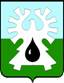 МУНИЦИПАЛЬНОЕ ОБРАЗОВАНИЕ ГОРОД УРАЙХанты-Мансийский автономный округ - Юграадминистрация ГОРОДА УРАЙПОСТАНОВЛЕНИЕот                                                                                                                             №О внесении дополнений и изменений в постановление администрации города Урай от 30.09.2013 №3389 «Об утверждении муниципальной программы «Капитальный ремонт и реконструкция систем коммунальной инфраструктуры города Урай» на 2014-2020 годы» Во исполнение требований постановления Правительства Российской Федерации  от 22.02.2012 №154 «О требованиях к схемам теплоснабжения, порядку их разработки и утверждения», Постановления Правительства Российской Федерации от 05.09.2013 №782 «О схемах водоснабжения и водоотведения», в соответствии со статьей 179 Бюджетного кодекса Российской Федерации, постановлением администрации города Урай от 26.04.2017 №1085 «О муниципальных программах муниципального образования городской округ город Урай», в связи с выделением дополнительных средств на подготовку объектов жилищно-коммунального хозяйства в осенне-зимний период 2017-2018 годов:Внести в  постановление администрации города Урай от 30.09.2013 №3389 «Об утверждении муниципальной программы «Капитальный ремонт и реконструкция систем коммунальной инфраструктуры города Урай» на 2014-2020 годы» следующие дополнения и изменения:1.1. В преамбуле слова «от 05.09.2013 №3126» заменить словами «от 26.04.2017 №1085».1.2. В приложение к постановлению внести дополнения и изменения согласно приложению. Опубликовать постановление в газете «Знамя» и разместить на официальном сайте органов местного самоуправления города Урай в информационно-телекоммуникационной сети «Интернет».Муниципальному казенному учреждению «Управление жилищно-коммунального хозяйства города Урай» (О.А.Лаушкин) обеспечить размещение актуальной редакции муниципальной программы на официальном сайте органов местного самоуправления города Урай в информационно-телекоммуникационной сети «Интернет» в порядке, установленном постановлением администрации города Урай от 26.04.2017 №1085 «О муниципальных программах муниципального образования городской округ город Урай».Контроль за выполнением постановления возложить на заместителя главы города Урай И.А.Козлова.Глава города Урай	    			                                                            А.В. Иванов Приложение к постановлению администрации города Урай от                                 №Дополнения и изменения в муниципальную программу «Капитальный ремонт и реконструкция систем коммунальной инфраструктуры  города Урай»  на 2014-2020 годы1. Строку «Объемы и источники финансирования программы» паспорта муниципальной программы изложить в новой редакции:«                                                                                                                                                 ».           2. В разделе 1 слова «от 05.09.2013 №3126» заменить словами «от 26.04.2017 №1085».3. Подраздел «Методика расчета целевых показателей реализации муниципальной программы» раздела 2 дополнить пунктом 6 следующего содержания:«6.  Рынок услуг жилищно-коммунального хозяйства.6.1 Показатель «Доля объектов (систем) жилищно-коммунального хозяйства муниципальных предприятий, осуществляющих неэффективное управление, переданных частным операторам на основе концессионных соглашений, договоров аренды», единица измерения %.           Определяется как соотношение объектов (систем) жилищно-коммунального хозяйства муниципальных предприятий, осуществляющих неэффективное управление, переданных частным операторам на основе концессионных соглашений, договоров аренды к общему количеству объектов жилищно-коммунального хозяйства  города Урай, умноженному на 100%.Источником информации являются данные, предоставленные предприятиями жилищно-коммунального хозяйства города Урай.6.2 Показатель «Доля заемных средств в общем объеме капитальных вложений в системы теплоснабжения, водоснабжения, водоотведения и очистки сточных вод до 30%» единица измерения %.           Определяется как соотношение объема заемных средств предприятий жилищно-коммунального хозяйства города Урай к общему объему средств, необходимых на проведение капитального ремонта объектов жилищно-коммунального хозяйства города Урай, умноженному на 100 %.Источником информации являются данные, предоставленные предприятиями жилищно-коммунального хозяйства города Урай.».».».6. Таблицу 4.1 дополнить разделом IV «Мероприятия по актуализации схем системы коммунальной инфраструктуры города Урай Ханты-Мансийского автономного округа - Югры» следующего содержания:«		».7. Таблицу 4.1 дополнить разделом V «Мероприятия по повышению эффективности пользования муниципальным имуществом в сфере жилищно-коммунального хозяйства муниципального образования город Урай» следующего содержания:«	».6. Таблицу 4.2 дополнить строками 6,6.1,6.2 следующего содержания:«            ».Объемы и источники финансирования программыОбъемы финансирования 478 053,9 тыс. рублей, в том числе за счет бюджета Ханты-Мансийского автономного округа - Югры 145 710,0 тыс. рублей, за счет субсидии на развитие общественной инфраструктуры из средств Ханты-Мансийского автономного округа-Югры 18 555,9 тыс.рублей, за счет средств местного бюджета 167 720,0 тыс. рублей, привлеченные средства (собственные средства ресурсоснабжающих организаций, в том числе осуществляющих деятельность на основании концессионных соглашений) 146 068,0 тыс. рублей, в том числе по годам:2014 год –     82 174,1 тыс. рублей, в том числе за счет бюджета Ханты-Мансийского автономного округа - Югры 21 584,8 тыс. рублей, за счет субсидии на развитие общественной инфраструктуры из средств Ханты-Мансийского автономного округа-Югры 0 тыс.рублей, за счет средств местного бюджета 60 589,3 тыс. рублей, за счет привлеченных средств 0,0 тыс. рублей;2015 год – 128 223,9 тыс. рублей, в том числе за счет бюджета Ханты-Мансийского автономного округа - Югры 64 599,1 тыс. рублей, за счет субсидии на развитие общественной инфраструктуры из средств Ханты-Мансийского автономного округа-Югры 1 560,4 тыс. рублей, за счет средств местного бюджета 62 064,4 тыс. рублей, за счет привлеченных средств 0,0 тыс. рублей;2016 год –91 049,6 тыс. рублей, в том числе за счет бюджета Ханты-Мансийского автономного округа - Югры 32 715,0 тыс. рублей, за счет субсидии на развитие общественной инфраструктуры из средств Ханты-Мансийского автономного округа-Югры 16 995,5 тыс.рублей, за счет средств местного бюджета 41 339,1 тыс. рублей, за счет привлеченных средств 0,0 тыс. рублей;2017 год – 53 211,3 тыс. рублей, в том числе за счет бюджета Ханты-Мансийского автономного округа - Югры 11 490,5 тыс. рублей, за счет субсидии на развитие общественной инфраструктуры из средств Ханты-Мансийского автономного округа - Югры 0,0 тыс.рублей за счет средств местного бюджета 2 920,8  тыс. рублей, привлеченные средства (собственные средства ресурсоснабжающих организаций, в том числе осуществляющих деятельность на основании концессионных соглашений) 38 800,0 тыс. рублей;2018 год –44 155,5 тыс. рублей, в том числе за счет бюджета Ханты-Мансийского автономного округа - Югры 7 660,3 тыс. рублей, за счет субсидии на развитие общественной инфраструктуры из средств Ханты-Мансийского автономного округа - Югры 0,0 тыс.рублей за счет средств  местного бюджета 403,2  тыс. рублей, за счет привлеченных средств (собственные средства ресурсоснабжающих организаций, в том числе осуществляющих деятельность на основании концессионных соглашений) 36 092,0 тыс. рублей;2019 год –45 513,5 тыс. рублей, в том числе за счет бюджета Ханты-Мансийского автономного округа - Югры 7 660,3 тыс. рублей, за счет субсидии на развитие общественной инфраструктуры из средств Ханты-Мансийского автономного округа - Югры 0,0 тыс.рублей за счет средств  местного бюджета 403,2  тыс. рублей, за счет привлеченных средств (собственные средства ресурсоснабжающих организаций, в том числе осуществляющих деятельность на основании концессионных соглашений) 37 450,0 тыс. рублей;2020 год – 33 726 тыс. рублей, в том числе  за счет бюджета Ханты-Мансийского автономного округа - Югры 0,0 тыс. рублей, за счет субсидии на развитие общественной инфраструктуры из средств Ханты-Мансийского автономного округа - Югры 0,0 тыс.рублей за счет средств  местного бюджета 0,0  тыс. рублей, за счет привлеченных средств (собственные средства ресурсоснабжающих организаций, в том числе осуществляющих деятельность на основании концессионных соглашений) 33 726,0 тыс. рублей.        4. Строки 2,3 раздела 1 таблицы 4.1 изложить в новой редакции:«      4. Строки 2,3 раздела 1 таблицы 4.1 изложить в новой редакции:«      4. Строки 2,3 раздела 1 таблицы 4.1 изложить в новой редакции:«      4. Строки 2,3 раздела 1 таблицы 4.1 изложить в новой редакции:«      4. Строки 2,3 раздела 1 таблицы 4.1 изложить в новой редакции:«      4. Строки 2,3 раздела 1 таблицы 4.1 изложить в новой редакции:«      4. Строки 2,3 раздела 1 таблицы 4.1 изложить в новой редакции:«      4. Строки 2,3 раздела 1 таблицы 4.1 изложить в новой редакции:«      4. Строки 2,3 раздела 1 таблицы 4.1 изложить в новой редакции:«      4. Строки 2,3 раздела 1 таблицы 4.1 изложить в новой редакции:«      4. Строки 2,3 раздела 1 таблицы 4.1 изложить в новой редакции:«      4. Строки 2,3 раздела 1 таблицы 4.1 изложить в новой редакции:«2.Капитальный ремонт объектов водоснабжения.ВСЕГО:89 003,711 410,542 332,911 038,012 095,36 063,56 063,50,0МКУ «УЖКХ» города Урай2.Капитальный ремонт объектов водоснабжения.ОБ52435,1879,228 032,7512,111 490,55 760,35 760,30,0МКУ «УЖКХ» города Урай2.Капитальный ремонт объектов водоснабжения.СОБ867,70,0867,70,00,00,00,00,0МКУ «УЖКХ» города Урай2.Капитальный ремонт объектов водоснабжения.МБ35 700,910 531,313 432,510 525,9604,8303,2303,20,0МКУ «УЖКХ» города Урай3.Капитальный ремонт объектов водоотведения.ВСЕГО:29 817,74 250,06 412,015 155,70,02 000,02 000,00,00МКУ «УЖКХ» города Урай3.Капитальный ремонт объектов водоотведения.ОБ18 510,20,04 209,510 500,70,01 900,01 900,00,00МКУ «УЖКХ» города Урай3.Капитальный ремонт объектов водоотведения.СОБ0,00,00,00,00,00,00,00,00МКУ «УЖКХ» города Урай3.Капитальный ремонт объектов водоотведения.МБ11 307,54 250,02 202,54 655,00,0100,0100,00,00МКУ «УЖКХ» города Урай      5. Строку «ВСЕГО по разделу I:» раздела 1 таблицы 4.1 изложить в новой редакции:«      5. Строку «ВСЕГО по разделу I:» раздела 1 таблицы 4.1 изложить в новой редакции:«      5. Строку «ВСЕГО по разделу I:» раздела 1 таблицы 4.1 изложить в новой редакции:«      5. Строку «ВСЕГО по разделу I:» раздела 1 таблицы 4.1 изложить в новой редакции:«      5. Строку «ВСЕГО по разделу I:» раздела 1 таблицы 4.1 изложить в новой редакции:«      5. Строку «ВСЕГО по разделу I:» раздела 1 таблицы 4.1 изложить в новой редакции:«      5. Строку «ВСЕГО по разделу I:» раздела 1 таблицы 4.1 изложить в новой редакции:«      5. Строку «ВСЕГО по разделу I:» раздела 1 таблицы 4.1 изложить в новой редакции:«      5. Строку «ВСЕГО по разделу I:» раздела 1 таблицы 4.1 изложить в новой редакции:«      5. Строку «ВСЕГО по разделу I:» раздела 1 таблицы 4.1 изложить в новой редакции:«      5. Строку «ВСЕГО по разделу I:» раздела 1 таблицы 4.1 изложить в новой редакции:«      5. Строку «ВСЕГО по разделу I:» раздела 1 таблицы 4.1 изложить в новой редакции:«ВСЕГО по разделу I:ВСЕГО:303 254,468 595,9113 950,290 695,013 886,38 063,58 063,50,0МКУ «УЖКХ» городаУрайВСЕГО по разделу I:ОБ119 518,58 687,851 304,632 715,011 490,57 660,37 660,30,0МКУ «УЖКХ» городаУрайВСЕГО по разделу I:СОБ17 863,20,0867,716 995,50,00,00,00,0МКУ «УЖКХ» городаУрайВСЕГО по разделу I:МБ165 872,759 908,161 777,940 984,52 395,8403,2403,20,0МКУ «УЖКХ» городаУрайIV.Мероприятия по актуализации схем системы коммунальной инфраструктуры города Урай Ханты-Мансийского автономного округа - ЮгрыМероприятия по актуализации схем системы коммунальной инфраструктуры города Урай Ханты-Мансийского автономного округа - ЮгрыМероприятия по актуализации схем системы коммунальной инфраструктуры города Урай Ханты-Мансийского автономного округа - ЮгрыМероприятия по актуализации схем системы коммунальной инфраструктуры города Урай Ханты-Мансийского автономного округа - ЮгрыМероприятия по актуализации схем системы коммунальной инфраструктуры города Урай Ханты-Мансийского автономного округа - ЮгрыМероприятия по актуализации схем системы коммунальной инфраструктуры города Урай Ханты-Мансийского автономного округа - ЮгрыМероприятия по актуализации схем системы коммунальной инфраструктуры города Урай Ханты-Мансийского автономного округа - ЮгрыМероприятия по актуализации схем системы коммунальной инфраструктуры города Урай Ханты-Мансийского автономного округа - ЮгрыМероприятия по актуализации схем системы коммунальной инфраструктуры города Урай Ханты-Мансийского автономного округа - ЮгрыМероприятия по актуализации схем системы коммунальной инфраструктуры города Урай Ханты-Мансийского автономного округа - ЮгрыМероприятия по актуализации схем системы коммунальной инфраструктуры города Урай Ханты-Мансийского автономного округа - Югры1.Выполнение работ по актуализации «Схемы водоснабжения и водоотведения территории города Урай»ВСЕГО:100,00,00,00,0100,00,00,00,0МКУ «УЖКХ» города Урай1.Выполнение работ по актуализации «Схемы водоснабжения и водоотведения территории города Урай»ОБ0,00,00,00,00,00,00,00,0МКУ «УЖКХ» города Урай1.Выполнение работ по актуализации «Схемы водоснабжения и водоотведения территории города Урай»МБ100,00,00,00,0100,00,00,00,0МКУ «УЖКХ» города Урай1.Выполнение работ по актуализации «Схемы водоснабжения и водоотведения территории города Урай»ПС0,00,00,00,00,00,00,00,0МКУ «УЖКХ» города Урай2.Выполнение работ по актуализации «Схемы теплоснабжения муниципального образования город Урай Ханты-Мансийского автономного округа - Югры»ВСЕГО:100,00,00,00,0100,00,00,00,0МКУ «УЖКХ» города Урай2.Выполнение работ по актуализации «Схемы теплоснабжения муниципального образования город Урай Ханты-Мансийского автономного округа - Югры»ОБ0,00,00,00,00,00,00,00,0МКУ «УЖКХ» города Урай2.Выполнение работ по актуализации «Схемы теплоснабжения муниципального образования город Урай Ханты-Мансийского автономного округа - Югры»МБ100,00,00,00,0100,00,00,00,0МКУ «УЖКХ» города Урай2.Выполнение работ по актуализации «Схемы теплоснабжения муниципального образования город Урай Ханты-Мансийского автономного округа - Югры»ПС0,00,00,00,00,00,00,00,0МКУ «УЖКХ» города УрайИТОГО по разделу IV:ВСЕГО:200,00,00,00,0200,00,00,00,0ИТОГО по разделу IV:ОБ0,00,00,00,00,00,00,00,0ИТОГО по разделу IV:МБ200,00,00,00,0200,00,00,00,0ИТОГО по разделу IV:ПС0,00,00,00,00,00,00,00,0V.Мероприятия по повышению эффективности пользования муниципальным имуществом в сфере жилищно-коммунального хозяйства муниципального образования город Урай.Мероприятия по повышению эффективности пользования муниципальным имуществом в сфере жилищно-коммунального хозяйства муниципального образования город Урай.Мероприятия по повышению эффективности пользования муниципальным имуществом в сфере жилищно-коммунального хозяйства муниципального образования город Урай.Мероприятия по повышению эффективности пользования муниципальным имуществом в сфере жилищно-коммунального хозяйства муниципального образования город Урай.Мероприятия по повышению эффективности пользования муниципальным имуществом в сфере жилищно-коммунального хозяйства муниципального образования город Урай.Мероприятия по повышению эффективности пользования муниципальным имуществом в сфере жилищно-коммунального хозяйства муниципального образования город Урай.Мероприятия по повышению эффективности пользования муниципальным имуществом в сфере жилищно-коммунального хозяйства муниципального образования город Урай.Мероприятия по повышению эффективности пользования муниципальным имуществом в сфере жилищно-коммунального хозяйства муниципального образования город Урай.Мероприятия по повышению эффективности пользования муниципальным имуществом в сфере жилищно-коммунального хозяйства муниципального образования город Урай.Мероприятия по повышению эффективности пользования муниципальным имуществом в сфере жилищно-коммунального хозяйства муниципального образования город Урай.Мероприятия по повышению эффективности пользования муниципальным имуществом в сфере жилищно-коммунального хозяйства муниципального образования город Урай.1.Передача в концессию объектов теплоснабжения, холодного и горячего водоснабжения, водоотведения муниципального образования город Урай.Не требует финансирования--------МКУ «УЖКХ» города Урай1.Передача в концессию объектов теплоснабжения, холодного и горячего водоснабжения, водоотведения муниципального образования город Урай.Не требует финансирования--------МКУ «УЖКХ» города Урай1.Передача в концессию объектов теплоснабжения, холодного и горячего водоснабжения, водоотведения муниципального образования город Урай.Не требует финансирования--------МКУ «УЖКХ» города Урай1.Передача в концессию объектов теплоснабжения, холодного и горячего водоснабжения, водоотведения муниципального образования город Урай.Не требует финансирования--------МКУ «УЖКХ» города УрайИТОГО по разделу V:Не требует финансирования--------ИТОГО по разделу V:Не требует финансирования--------ИТОГО по разделу V:Не требует финансирования--------ИТОГО по разделу V:Не требует финансирования--------ВСЕГО по программе, в том числе:ВСЕГО:478 053,982 174,1128 223,991 049,653 211,344 155,545 513,533 726,0ВСЕГО по программе, в том числе:ОБ145 710,021 584,864 599,132 715,011 490,57 660,37 660,30,0ВСЕГО по программе, в том числе:СОБ18 555,90,01 560,416 995,50,00,00,00,0ВСЕГО по программе, в том числе:МБ167 720,060 589,362 064,441 339,12 920,8403,2403,20,0ВСЕГО по программе, в том числе:ПС146 068,00,00,00,038 800,036 092,037 450,033 726,06.Рынок услуг жилищно-коммунального хозяйства.Рынок услуг жилищно-коммунального хозяйства.Рынок услуг жилищно-коммунального хозяйства.6.1Доля объектов (систем) жилищно-коммунального хозяйства муниципальных предприятий, осуществляющих неэффективное управление, переданных частным операторам на основе концессионных соглашений, договоров аренды%000501001001001001006.2Доля заемных средств в общем объеме капитальных вложений в системы теплоснабжения, водоснабжения, водоотведения и очистки сточных вод до 30%%00002030303030